Attachment 5b.   Eligibility Screening Survey for Licensed Anglers (paper)Instructions:Please complete this paper survey and return it in the stamped addressed envelope.ORYou can complete the survey online at [LINK TO ONLINE SURVEY]. If you fill out this form online, you do not need to return this survey in the mail.[INSERT NAME]Please correct the information below if it is not your current address:[INSERT STREET ADDRESS][INSERT CITY, STATE, ZIPCODEPlease fill out the information below if you are interested in participating in the Milwaukee Angler Project. (This information will be used for this project only.) Email address: ____________________________________________Telephone numbers where we can reach you:Cell: (_______) ________ - ______________ Can we send you text messages?         Yes         NoHome: (_______) ________ - ______________ Work: (_______) ________ - ______________ Check the best days and times to reach you by telephone.
Thank you for filling out this survey and returning it to us. A staff member may contact you in the next week or two if you are a good fit for this project. Map of the waterbodies of interest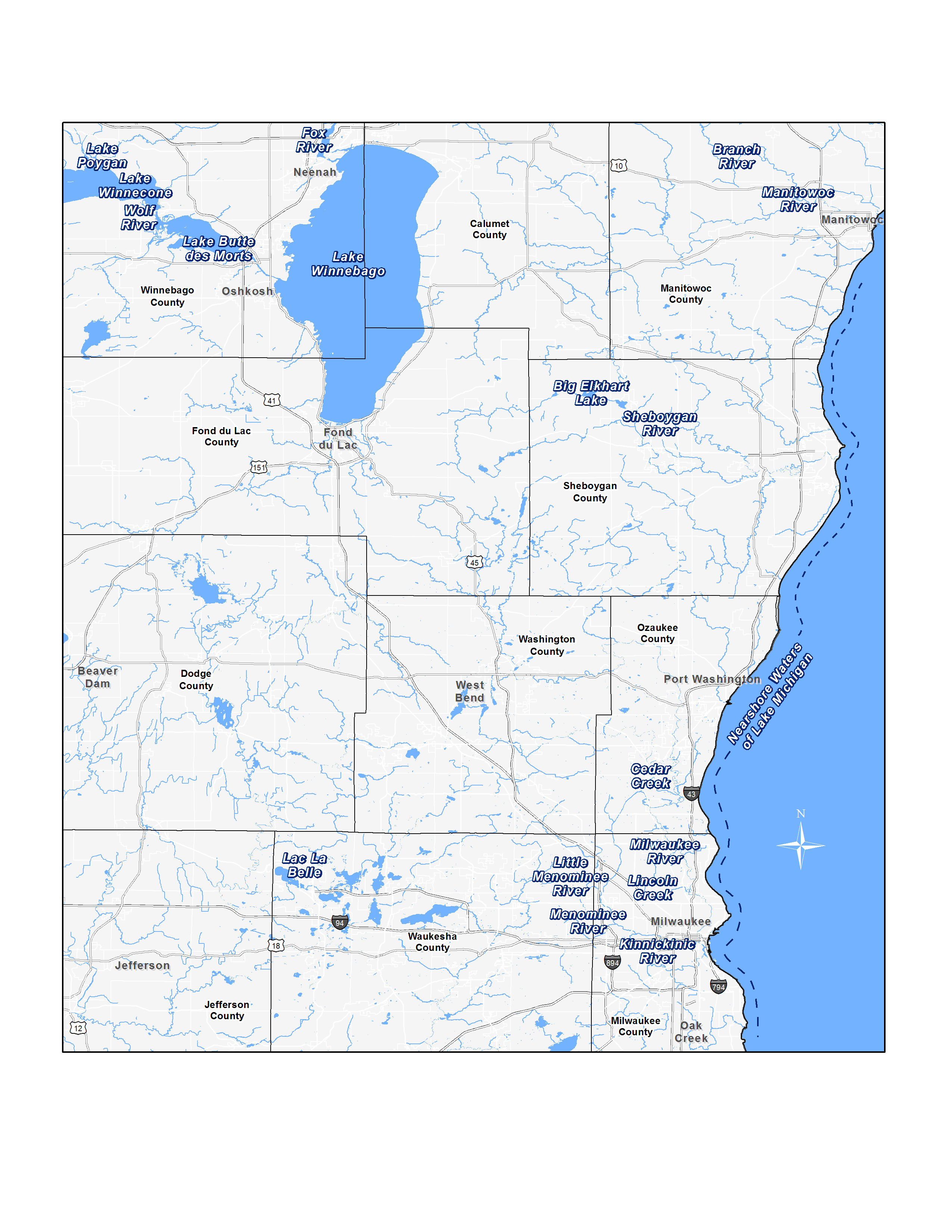 Please check Yes or No for each of the following questions:YesNo1. I have lived at my current address for one year or longer. 2. I am a male OR I am a female who is not currently pregnant3. In the past 12 months, I ate at least one fish meal that was caught in any of the lakes, rivers, streams, or ponds pictured in the map printed on the back of this page.Mon.Tues.Wed.Thurs.Fri.Sat.Sun.MorningAfternoonEvening